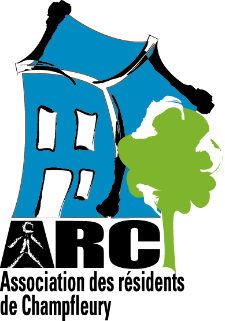 L’Association des résidents de Champfleury est à la recherche de travailleurs autonomes pour ces cours de la session d’été (8 cours entre le 16 juin et le 24 août). Salaire débutant à 20$/h selon l’expérience. Les candidats intéressés peuvent postuler par courriel au projets@champfleury.qc.ca Professeur multisportsHoraire : Lundi 16h à 17h et jeudi 16h à 18hTâches : Enseigner un sport différent chaque semaine à des jeunes âgés entre 6 et 17 ans (3 groupes d’âge différents, 1h/cours).Professeur de cirqueHoraire : Lundi 16h à 18hTâches : Enseigner les techniques de base du cirque à des jeunes débutants âgés entre 5 et 12 ans (2 groupes d’âge différents, 1h/cours).Professeur de tennisHoraire : Mardi 17h à 20h, mercredi 17h à 20h30, jeudi 17h à 19hTâches : Enseigner des techniques adaptées au niveau des participants de 6 ans et plus (niveau intermédiaire et débutant).Professeur de volleyballHoraire : Lundi 17h à 21h, mardi 18h à 21h, mercredi 17h à 20hTâches : Enseigner les techniques adaptés au niveau des participants de 7 ans et plus et superviser une ligue récréative.Professeur de slacklineHoraire : Mercredi 16h à 17hTâches : Enseigner les techniques de base de la slackline à des jeunes débutants âgés entre 8 et 13 ans.